АНКЕТА ЗАКАЗЧИКА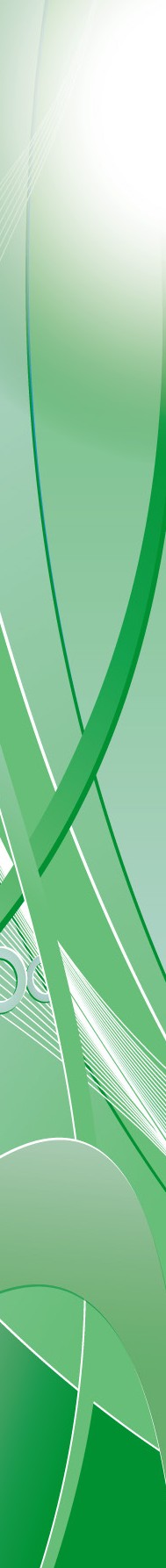 (Типовые формы документов)Стоимость полного комплекта типовых форм документов определяется по итогам заполнения данной Анкеты.Документы, выделенные жирным шрифтом, входят в базовый комплект типовых форм (стоимость – 30.000 руб.).После заполнения просьба направить Анкету на электронную почту info@auccons.ruЗаполненную анкету направьте на e-mail: info@auccons.ruКОНТАКТЫ: E-mail: info@auccons.ru Web: www.auccons.ru Тел.: 8-495-540-52-97Наименование организацииФИОДолжностьКонтактный телефонАдрес электронной почты№п/пНАИМЕНОВАНИЕ ДОКУМЕНТАУКАЖИТЕ НЕОБХОДИМОСТЬ(ДА/НЕТ)1Положение (регламент) работы отдела закупок;2Регламент взаимодействия структурных подразделений;3Должностная инструкция специалиста по закупкам;4Должностная инструкция руководителя отдела закупок;5Должностная инструкция заместителя руководителя отдела закупок;6Должностная инструкция ведущего специалиста отдела закупок;7Форма. Приказ об утверждении Порядка взаимодействия структурных подразделений;8Форма. Приказ о назначении специалиста по закупкам, ответственного за одну или несколько закупок;9Форма. Положение о единой комиссии по осуществлению закупок (образец заполнения);10Форма. Приказ о создании конкурсной комиссии (образец заполнения);11Форма. Положение о конкурсной комиссии (образец заполнения);12Форма. Приказ о создании аукционной комиссии (образец заполнения);13Форма. Положение об аукционной комиссии (образец заполнения);14Форма. Приказ о создании котировочной комиссии (образец заполнения);15Форма. Положение о котировочной комиссии (образец заполнения);16Форма. Котировочная заявка;17Форма. Приказ об изменении состава единой комиссии по осуществлению закупок (образец заполнения);18Форма. Приказ о замене члена комиссии по осуществлению закупок;19Форма. Приказ об утверждении плана закупок; 20Форма. Приказ о внесении изменений в план закупок; 21Шаблон. Обоснование закупок при формировании и утверждении плана закупок;22Шаблон. Обоснование закупки у единственного поставщика (образцы);23Форма. Обоснование цены договора при закупке у единственного поставщика (образец заполнения);24Форма. Обоснование соответствия единственного поставщика требованиям закона, Положению о закупке и документации о закупке;25Форма. Запрос участнику рынка о предоставлении ценовой информации (шаблон запроса цен);26Шаблон. Обоснование начальной максимальной цены договора;27Форма. Заявления о включении участника закупки в Реестр недобросовестных поставщиков;28Пример заполненного отчета об объеме закупок у субъектов малого и среднего предпринимательства;29Шаблон. Расчет показателей отчета об объеме закупок у субъектов малого и среднего предпринимательства;30Шаблон. Структура описания предмета закупки;31Форма. Извещение о проведении запроса котировок;32Шаблон. Извещение о проведении запроса котировок для субъектов малого и среднего предпринимательства;33Форма. Изменение в извещении о проведении запроса котировок;34Форма. Извещение об отмене запроса котировок;35Форма. Запрос о даче разъяснений результатов запроса котировок;36Форма. Разъяснения результатов запроса котировок (образец);37Шаблон речи при вскрытии конвертов;38Форма. Уведомление об отзыве заявки на участие в запросе котировок;39Форма. Извещение о продлении срока подачи заявок на участие в запросе котировок (образец заполнения);40Форма. Заявка на участие в запросе котировок (закупаются товары) (приложение к извещению о проведении запроса котировок);41Форма. Заявка на участие в запросе котировок (закупаются работы либо услуги) (приложение к извещению о проведении запроса котировок);42Форма. Извещение о проведении запроса предложений;43Форма. Документация о проведении запроса предложений;44Шаблон документации о проведении запроса предложений в связи с признанием несостоявшимся электронного аукциона;45Форма. Протокол проведения запроса предложений46Приложение № 1 к протоколу проведения запроса предложений;47Приложение № 2 к протоколу проведения запроса предложений;48Форма. Итоговый протокол проведения запроса предложений;49Форма. Решение об отстранении участника закупки от участия в определении поставщика;50Форма. Извещение о проведении электронного аукциона;51Форма. Документация об электронном аукционе;52Форма. Протокол рассмотрения первых частей заявок (электронный аукцион);53Форма. Протокол рассмотрения заявки единственного участника электронного аукциона (к участию в аукционе допущен один участник, вторая часть заявки признана ненадлежащей);54Форма. Протокол рассмотрения заявки единственного участника электронного аукциона (к участию в аукционе допущен один участник, вторая часть заявки признана надлежащей);55Форма. Протокол подведения итогов электронного аукциона (для аукциона, признанного состоявшимся);56Форма. Разъяснение положений аукционной документации;57Шаблон. Уведомление участника закупки;58Шаблон. Аукционная документация на поставку товара с ограничением для субъектов малого и среднего предпринимательства;59Форма. Приказ об изменении извещения об аукционе (документации об аукционе) (образец заполнения);60Форма. Приказ об изменении документации об аукционе (образец заполнения);61Форма. Решение об отмене электронного аукциона (образец заполнения);62Форма. Уведомление участника закупки о принятом комиссией по осуществлению закупок решении;63Форма. Уведомление участника закрытого аукциона;64Шаблон. Аукционная документация на поставку медицинского оборудования;65Шаблон. Аукционная документация на поставку товара с ограничением для субъектов малого и среднего предпринимательства;66Образец. Запрос о даче разъяснений положений документации об электронном аукционе;67Форма. Протокол подведения итогов электронного аукциона с единственным участником (единственный участник сделал ценовое предложение);68Форма. Образец инструкции по заполнению заявки на участие в электронном аукционе (образец заполнения);69Шаблон. Приказ об использовании электронной подписи;70Форма. Извещение о проведении открытого конкурса;71Форма. Конкурсная документация;72Форма. Запрос участника закупки о предоставлении заказчиком конкурсной документации (изменений, внесенных в нее);73Форма. Извещение о внесении изменений в конкурсную документацию;74Форма. Приказ об отмене открытого конкурса;75Форма. Протокол о признании победителя уклонившимся от заключения договора;76Шаблон. Разъяснение положений конкурсной документации;77Форма. Протокол вскрытия конвертов с заявками на участие в открытом конкурсе;78Шаблон речи на вскрытии конвертов на конкурсе;79Форма. Протокол вскрытия конвертов с заявками на участие в открытом конкурсе, если не подана ни одна заявка;80Форма. Протокол рассмотрения единственной заявки на участие в конкурсе;81Форма. Протокол рассмотрения и оценки заявок на участие в конкурсе;82Шаблон.  Расписка в получении заявки на участие в открытом конкурсе;83Форма. Протокол вскрытия конвертов конкурс с ограниченным участием;84Форма. Протокол о признании победителя уклонившимся от заключения договора;85Форма. Отказ заказчика учесть замечания победителя конкурса к проекту договора (образец заполнения);86Форма. Уведомление об отзыве заявки;87Форма. Акт приема-передачи услуг (работ);88Форма. Акт об исполнении обязательств по договору;89Форма. Отчет об исполнении договора;90Шаблон. Решение об одностороннем отказе от исполнения договора;91Пример решения об отмене решения об одностороннем отказе;92Шаблон. Претензия при поставке товара;93Форма. Дополнительное соглашение об изменении цены договора;94Форма. Дополнительное соглашение об изменении количества товара и цены договора;95Шаблон. Требование поставки продукции;96Шаблон. Требование о расторжении договора;97Шаблон. Соглашение о расторжении договора по соглашению сторон;98Шаблон. Соглашение о расторжении договора по причинам, не связанным с ненадлежащим исполнением (например, если отпала потребность в закупке продукции);99Форма. Дополнительное соглашение о расторжении договора;100Шаблон. Исковое заявление о расторжении договора и взыскании аванса;101Проект договора на поставку товаров;102Проект договора на выполнение работ;103Проект договора на оказание услуг;104Форма. Требование (претензия) об уплате неустойки (штрафа, пени) в связи с просрочкой исполнения обязательств;105Форма. Претензия об устранении недостатков, допущенных исполнителем при оказании услуг;106Форма. Исковое заявление в Арбитражный суд об уплате поставщиком (подрядчиком, исполнителем) неустойки (штрафа, пени) в связи с просрочкой исполнения (ненадлежащим исполнением);107Форма. Заключение комиссии по внутренней экспертизе условий поставки товара, выполнении работ, оказании услуг по договору;108Форма. Приказ о создании приемочной комиссии;109Форма. Положение о приемочной комиссии и проведении экспертизы;110Шаблон. Акт приемки товаров (работ, услуг);111Шаблон. Заключение эксперта о результатах исполнения договора;112Форма. Приказ об утверждении порядка проведения приемки товаров (работ, услуг), поставляемых (выполняемых, оказываемых) по договорам, а также отдельных этапов поставки товара, выполнения работы, оказания услуги, предусмотренных договором;113Форма. Приказ об утверждении порядка списания сумм неустоек по договорам;114Образец. Декларация о принадлежности к субъектам малого и среднего предпринимательства;115Образец. Декларация о соответствии участника закупки критериям отнесения к субъектам малого и среднего предпринимательства;116Форма. Декларация участника конкурса о соответствии требованиям законодательства и документации о закупке;117Форма. Доверенность на право подписания документов;118Образец. Письмо участника закупки о возврате обеспечения исполнения договора;119Образец. Протокол об одобрении крупной сделки;120Образец. Решение внеочередного общего собрания участников об одобрении крупной сделки по результатам электронных аукционов на электронных торговых площадках;121Образец. Справка о кадровых ресурсах участника закупки;122Образец. Справка о материально-технических ресурсах;123Банковская гарантия (образец заполнения);124Форма: Заявление о возврате денежных средств, перечисленных в качестве обеспечения заявки (образец заполнения);125Форма. Уведомление о наличии судебного акта, препятствующего подписанию договора;126Форма. Уведомление о наличии обстоятельств непреодолимой силы, препятствующих подписанию договора;127Форма. Дополнительное соглашение об увеличении количества товара с пропорциональным увеличением цены договора.ИНЫЕ ФОРМЫ ДОКУМЕНТОВ (ПО ЖЕЛАНИЮ ЗАКАЗЧИКА):______________________________ИНЫЕ ФОРМЫ ДОКУМЕНТОВ (ПО ЖЕЛАНИЮ ЗАКАЗЧИКА):______________________________ИНЫЕ ФОРМЫ ДОКУМЕНТОВ (ПО ЖЕЛАНИЮ ЗАКАЗЧИКА):______________________________Документы (формы), требующие экспертизы / корректировки (заполнять при наличии):______________________________Документы (формы), требующие экспертизы / корректировки (заполнять при наличии):______________________________Документы (формы), требующие экспертизы / корректировки (заполнять при наличии):______________________________